     363120, РСО-Алания, Пригородный район, ст. Архонская, ул. Ворошилова 44, тел. 8(86739)3-12-79, Email:tchernitzkaja.ds23@yandex.ruПодготовили и провели:Петрина Н.Н. и Лакиза Ю.П.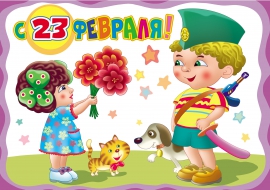 2020 годЗадачи:1. Формировать стремление участвовать в подготовке и проведении праздника.2. Развивать музыкальные способности.3. Воспитывать чувство патриотизма, желание защищать Родину.4. Вызвать эмоционально-положительное отношение к праздникам.Предварительная работа:1. Беседа с детьми на тему: «Кто такие защитники Отечества?»2. Разучивание частушек, танца и стихотворений про папу.3. Оформление подарочных рамочек «Наши папы».ХОД МЕРОПРИЯТИЯ:Дети заходят в зал под фонограмму песни «Богатырская сила» и встают полукругом.1 ребенок:  (Вилена)Что за праздник у страны?Флаги развеваются!Нашей родины сыныНынче прославляются!2 ребенок: (Илья)Все кто в армии служил,Кто с врагами справился,И награды получил,Нынче прославляются!3 ребенок: (Авелина)Пусть салют цветет зимой,Для солдат Отечества.Пусть царит над всей ЗемлейМир для человечества.Ведущая: НаташаСегодня мы собрались, чтобы отметить День Защитников Отечества. Все мылюбим и ценим военнослужащих Российской армии, ведь они стоят на страже мира. И многие из вас мы знаем, хотят быть похожими на них – быть сильными, смелыми, трудолюбивыми, готовыми преодолеть все опасности. Защитники Отечества есть в каждой семье – это и дедушки, и старшие братья, и, конечно же, ваши любимые папы, ребята.Ведущая: ЮляДорогие мужчины!Поздравляем вас с Днем Защитников Отечества!Желаем мужества и добра,Чтоб жизнь, как день была светла.Пусть время будет добрый враг.Желаем крепкого здоровья,Улыбок, счастья и всех благ!1 ребенок: (Артем Н.)Мы любим армию свою,Она большая сила.Она бесстрашная в бою,Всех недругов разбила.2 ребенок: (Дзамболат)И песни мы о ней поем,О доблестных походах.Она хранит наш мирный дом,Покой и труд народов.3 ребенок: (Артем Ш.)Родная армия сильна,В боях непобедима.На страже родины она.Стоит несокрушима.Дети поют песню.Каждый день нас папа в садик водит,
Ходит на работу и в кино.
Ждём его мы в садике конечно,
Смотрим в ослеплённое окно.

Припев:
Наш папа, наш папа, наш папа
Самый родной, лучше всех.
Ему мы подарим улыбки на лицах
И свой детский смех.

Папа наш не маленького роста,
Словно из мультфильма великан,
С папой нам легко и очень просто,
В садик он заходит в гости к нам.

Припев.

Мы ему покажем все игрушки,
Новые машинки и слона,
Серпантин подарим и хлопушки,
Это будет папина страна.

Припев.Дети садятся на стулья. В зал входит клоун Кеша с воздушными шарами.Кеша: Здравствуйте, ребята! Привет, девочки! Привет, мальчики! Всем, всем, всем добрый день!Смотрю полный зал гостей!Как много собралось детей!Я – клоун Кеша, самый весёлый на свете, поэтому нравлюсь взрослым и детям!Я самый красивый, воспитанный, умный и в меру упитанный!Ведущая: НаташаЗдравствуй, дорогой Кеша. Давненько ты не был у нас в гостях.Кеша: А почему вас так много? У вас праздник?Ведущая: ЮляДа, мы собрались в этом зале вместе с нашими папами, чтобы отметить праздник – День Защитников Отечества.Кеша: А что это за праздник?Ведущая: НаташаЭто праздник мужчин, которые служили в армии. Они научились быть сильными, смелыми, преодолевать трудности.Кеша: А я в армии не был, но очень хочу быть сильным, смелым.Ведущая: ЮляТак оставайся с нами на празднике, поучаствуешь в соревнованиях. Мы пригласили наших пап на праздник и подготовили для них конкурсы под девизом «А, ну-ка, папы». Проведем соревнования, где примут участие и дети, и взрослые. Ведь, согласитесь, не так часто случаются совместные праздники. Хотим, чтобы было весело и празднично. Теперь, уважаемые папы, давайте разделимся на команды.Ваши дети уже выбрали, в какой из команд вы будете. Сейчас они вручатвам эмблемы и вы сразу поймете, участником какой команды вы являетесь. Итак, сегодня в нашем мероприятии примут участие … Эстафета № 1. «Когда мамы нет дома (Почисти картошку)»Папы нам покажут, как они умеют сражаться с овощами. Победителям вручается флажок.Кеша: Я знаю очень интересную эстафету. Она называется «Собери ребенка в детский сад».Эстафета № 2. «Собери ребенка в детский сад»Папы подходят к батуту, на котором разложены детские вещи вперемешку, выбирают одежду, одевают ребенка и бегут к воспитателю. Победителям вручается флажок.Кеша: Ух, и здорово играли! Продолжаем наши соревнования. А, давайте поиграем с моими шариками.Ведущая: НаташаОтлично. Я знаю интересный конкурс, он называется «Забей шайбу».Ты умеешь играть в хоккей?Кеша: А что это за игра?Ведущая: ЮляА вот мы её тебе сейчас покажем.Эстафета № 3. «Хоккей»Испытание на ловкость. Участники с помощью детской клюшки стараются довести воздушный шарик до отметки и, вернувшись обратно, передают клюшку следующему. Победителям вручается флажок.Кеша: Теперь я буду знать, что такое хоккей.Ведущая: НаташаУважаемые гости, к этому празднику наши ребята выучили танец.Исполняется танец.Кеша: Ну, ребята, хороши,Станцевали от души!Ведущая: ЮляЗамечательно!Кеша: Чтобы стало всем весело на нашем празднике. Предлагаю поиграть в смешную эстафету.Эстафета № 4. «Смешной папа»На расстоянии стоит стул, там лежит юбка и платок. Папам нужно быстро подбежать, нарядиться и сесть на стул.Ведущая: НаташаНаши папы просто класс!Эстафета №5. «Накорми ребенка йогуртом с закрытыми глазами».Играют капитаны команд. Нужно с закрытыми глазами накормить ребенкайогуртом. Победителям вручается флажок.Ведущая: ЮляДа, тяжело приходится папам, если мамы рядом нет.Кеша: Молодцы, ребята. Команда, занявшая первое место, награждается почетной грамотой, а команда, занявшая второе место награждается грамотой участника.Ведущая: НаташаСпасибо, всем участникам.Наши девочки и мальчики время даром не теряли, и приготовили для вас сюрприз.Кеша: Эй, ребята, шалуны, да девчонки-хохотушки,Выходите поскорей, запевайте-ка частушки.Частушки1 ребенок: (Алёна)Пропоем мы вам частушкиПросим не смеятьсяМы артисты молодыеМожем застесняться.2 ребенок: (Алексей)Я папулечку люблюКак конфетку сладкую.Его ничем не заменюДаже шоколадкою.3 ребенок: (Ксюша)Лучше папы человекаВ целом мире не сыскатьГвоздик он забить сумеет,И белье прополоскать.4 ребенок: (Вова)А мой папа всех умнее,А мой папа всех сильнее.Знает сколько пять плюс пятьШтангу может поднимать.5 ребенок: (Лиза П.)А мой папа просто классСкоро выкупит КАМаз.Будет он меня катать,И научит управлять.6 ребенок: (Сармат)А мой папа круче всехБизнес процветает,И поэтому нам с мамойОн подарки дарит.7 ребенок: (Дарья)Милые папулечкиНаши дорогулечки.От души вас поздравляемВсего лучшего желаем.Дети садятся на стульчики.Ведущая: ЮляВот и подошел праздник к концу. Ребята, сегодня мы все убедились, в том, что ваши папы являются для вас самыми лучшими друзьями, незаменимыми помощниками и просто заботливыми папами! Скажем спасибо друг другу за то, что были рядом сегодня и так хорошо все провели время с пользой для здоровья!(В конце зала поставлены столы в форме круга со стульями).А сейчас мы приглашаем всех пап со своими детьми пройти за столы, расположенные в конце зала.Давайте изобразим символ прочного союза и теплой дружбы отцов и детей.(Дети помогают каждому папе на отдельном листе бумаги обвести его ладонь, а потом внутри папиной ладони обводят свою ладошку).Надеемся, что этот замечательный символ вашей дружбы займет почетное место в вашей домашней галерее рисунков!Вручение подарков папам.Кеша: Ребята, мне с вами так весело было, так интересно, и я убедился в том, что вы смелые, ловкие дети. С такими папами, как у вас, вам не будет страшно никогда! Ну, а мне пора возвращаться к себе. До свидания!Ведущая: НаташаВот и улетел наш Кеша. Вот и кончился наш праздник,И желаем на прощаниеВсем здоровье укреплять,Мышцы крепче накачать.Папам всем мы пожелаемНе стареть и не болеть,Больше спортом заниматься,Чувство юмора иметь!Всего самого хорошего! До новых встреч.Республикæ Цæгат                  Ирыстон-Аланийы Горæтгæрон районы скъолайы агъоммæйы ахуырадон муниципалон бюджетон уагдон «Архонкæйы23-æм сывæллæтты рæвдауæндон»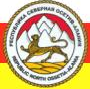 Республика СевернаяОсетия – Алания Муниципальное Бюджетное дошкольное образовательное учреждение «Детский сад №23ст. Архонская»